 Acorn Squash Stuffed with Mexican-Style Chicken                                                                                        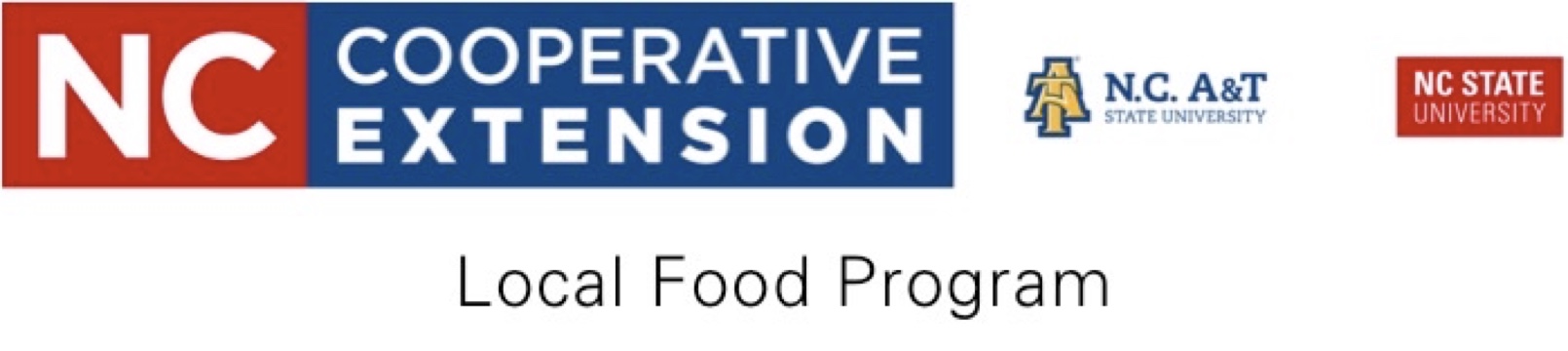 